INSTITUCION EDUCATIVA ALTOZANO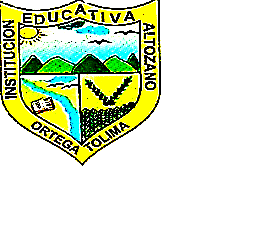 CODIGO DANE 273504000920RESOLUCION APROBACION DEL 24 DE NOVIEMBRE DE 2008RESOLUCION DE APROBACION 1384 DEL 7 DE OCTUBRE DE 2009ORTEGA – TOLIMA  2016PLAN DE ESTUDIOSCATEDRA DE LA PAZBASICA PRIMARIA BASICA SECUNDARIA Y MEDIABLANCA NORALBARUIZHAREN LEONARDO BARRETODIANA CAROLINA GUZMANNANCY QUINTERO2017BASICA SECUNDARIA Y MEDIAINSTITUCIÓN  EDUCATIVA ALTOZANO  – ORTEGA TOLIMAPLAN DE ÁREA: Cátedra de la pazESTÁNDAR: “contribuir al aprendizaje la reflexión y el dialogo en torno a la cultura de la paz.”INTRODUCCION  La cátedra de la paz es una iniciativa propuesta por el Ministerio de educación con el fin de generar ambientes propicios dentro de las aulas de clase que apunten al mejoramiento  de competencias relacionados con el territorio, la cultura, el contexto económico y social y la memoria histórica de nuestro país.FUNDAMENTACIÓN Esta cátedra se fundamenta en la ley 1732 de 2014  y el decreto 1038 de 2015 OBJETIVO GENERAL“fomentar el proceso de apropiación de conocimientos y competencias relacionados con el territorio, la cultura, el contexto económico y social y la memoria histórica, con el propósito de reconstruir el tejido social, promover la prosperidad general y garantizar la efectividad los principios, derechos y deberes consagrados en la Constitución”. OBJETIVOS ESPECIFICOPromover los valores ciudadanos en los estudiantes.Reconocer los derechos humanos.Incrementar la participación democrática adecuada.Elevación de la calidad de vida.INSTITUCION EDUCATIVA ALTOZANOCODIGO DA 273504000920RESOLUCION APROBACION DEL 24 DE NOVIEMBRE DE 2008RESOLUCION DE APROBACION 1384 DEL 7 DE OCTUBRE DE 2009ORTEGA – TOLIMA  2016PLAN DE ÁREA: CATEDRA DE LA PAZ                  	GRADO:   PREESCOLAR                     PERIODO: I          INTENCIDAD HORAS POR PERIODO: 10INSTITUCION EDUCATIVA ALTOZANOCODIGO DANE 273504000920RESOLUCION APROBACION DEL 24 DE NOVIEMBRE DE 2008RESOLUCION DE APROBACION 1384 DEL 7 DE OCTUBRE DE 2009ORTEGA – TOLIMA  2016PLAN DE ÁREA: CATEDRA DE LA PAZ                  	GRADO:   PREESCOLAR                      PERIODO: II          INTENCIDAD HORAS POR PERIODO: 10INSTITUCION EDUCATIVA ALTOZANOCODIGO DANE 273504000920RESOLUCION APROBACION DEL 24 DE NOVIEMBRE DE 2008RESOLUCION DE APROBACION 1384 DEL 7 DE OCTUBRE DE 2009ORTEGA – TOLIMA  2016PLAN DE ÁREA: CATEDRA DE LA PAZ                  	GRADO:   PREESCOLAR                      PERIODO: III          INTENCIDAD HORAS POR PERIODO: 10INSTITUCION EDUCATIVA ALTOZANOCODIGO DANE 273504000920RESOLUCION APROBACION DEL 24 DE NOVIEMBRE DE 2008RESOLUCION DE APROBACION 1384 DEL 7 DE OCTUBRE DE 2009ORTEGA – TOLIMA  2016PLAN DE ÁREA: CATEDRA DE LA PAZ                  	GRADO:   PREESCOLAR                     PERIODO: IV          INTENCIDAD HORAS POR PERIODO: 10INSTITUCION EDUCATIVA ALTOZANOCODIGO DANE 273504000920RESOLUCION APROBACION DEL 24 DE NOVIEMBRE DE 2008RESOLUCION DE APROBACION 1384 DEL 7 DE OCTUBRE DE 2009ORTEGA – TOLIMA  2016PLAN DE ÁREA: CATEDRA DE LA PAZ                  	GRADO:   PRIMERO                      PERIODO: I          INTENCIDAD HORAS POR PERIODO: 10INSTITUCION EDUCATIVA ALTOZANOCODIGO DA 273504000920RESOLUCION APROBACION DEL 24 DE NOVIEMBRE DE 2008RESOLUCION DE APROBACION 1384 DEL 7 DE OCTUBRE DE 2009ORTEGA – TOLIMA  2016PLAN DE ÁREA: CATEDRA DE LA PAZ                  	GRADO:   PRIMERO                      PERIODO: II          INTENCIDAD HORAS POR PERIODO: 10INSTITUCION EDUCATIVA ALTOZANOCODIGO DANE 273504000920RESOLUCION APROBACION DEL 24 DE NOVIEMBRE DE 2008RESOLUCION DE APROBACION 1384 DEL 7 DE OCTUBRE DE 2009ORTEGA – TOLIMA  2016PLAN DE ÁREA: CATEDRA DE LA PAZ                  	GRADO:   PRIMERO                      PERIODO: III          INTENCIDAD HORAS POR PERIODO: 10INSTITUCION EDUCATIVA ALTOZANOCODIGO DANE 273504000920RESOLUCION APROBACION DEL 24 DE NOVIEMBRE DE 2008RESOLUCION DE APROBACION 1384 DEL 7 DE OCTUBRE DE 2009ORTEGA – TOLIMA  2016PLAN DE ÁREA: CATEDRA DE LA PAZ                  	GRADO:   PRIMERO                      PERIODO: IV          INTENCIDAD HORAS POR PERIODO: 10INSTITUCION EDUCATIVA ALTOZANOCODIGO DANE 273504000920RESOLUCION APROBACION DEL 24 DE NOVIEMBRE DE 2008RESOLUCION DE APROBACION 1384 DEL 7 DE OCTUBRE DE 2009ORTEGA – TOLIMA  2016PLAN DE ÁREA: CATEDRA DE LA PAZ                  	GRADO:   SEGUNDO                      PERIODO: I          INTENCIDAD HORAS POR PERIODO: 10INSTITUCION EDUCATIVA ALTOZANOCODIGO DANE 273504000920RESOLUCION APROBACION DEL 24 DE NOVIEMBRE DE 2008RESOLUCION DE APROBACION 1384 DEL 7 DE OCTUBRE DE 2009ORTEGA – TOLIMA  2016PLAN DE ÁREA: CATEDRA DE LA PAZ                  	GRADO:   SEGUNDO                      PERIODO: I I         INTENCIDAD HORAS POR PERIODO: 10INSTITUCION EDUCATIVA ALTOZANOCODIGO DANE 273504000920RESOLUCION APROBACION DEL 24 DE NOVIEMBRE DE 2008RESOLUCION DE APROBACION 1384 DEL 7 DE OCTUBRE DE 2009ORTEGA – TOLIMA  2016PLAN DE ÁREA: CATEDRA DE LA PAZ                  	GRADO: SEGUNDO                       PERIODO: I I I         INTENCIDAD HORAS POR PERIODO: 10INSTITUCION EDUCATIVA ALTOZANOCODIGO DANE 273504000920RESOLUCION APROBACION DEL 24 DE NOVIEMBRE DE 2008RESOLUCION DE APROBACION 1384 DEL 7 DE OCTUBRE DE 2009ORTEGA – TOLIMA  2016PLAN DE ÁREA: CATEDRA DE LA PAZ                  	GRADO: SEGUNDO                       PERIODO: I V         INTENCIDAD HORAS POR PERIODO: 10INSTITUCION EDUCATIVA ALTOZANOCODIGO DANE 273504000920RESOLUCION APROBACION DEL 24 DE NOVIEMBRE DE 2008RESOLUCION DE APROBACION 1384 DEL 7 DE OCTUBRE DE 2009ORTEGA – TOLIMA  2016PLAN DE ÁREA: CATEDRA DE LA PAZ                  	GRADO:   TERCERO                     PERIODO: I          INTENCIDAD HORAS POR PERIODO: 10INSTITUCION EDUCATIVA ALTOZANOCODIGO DANE 273504000920RESOLUCION APROBACION DEL 24 DE NOVIEMBRE DE 2008RESOLUCION DE APROBACION 1384 DEL 7 DE OCTUBRE DE 2009ORTEGA – TOLIMA  2016PLAN DE ÁREA: CATEDRA DE LA PAZ                  	GRADO:   TERCERO                      PERIODO: II         INTENCIDAD HORAS POR PERIODO: 10INSTITUCION EDUCATIVA ALTOZANOCODIGO DANE 273504000920RESOLUCION APROBACION DEL 24 DE NOVIEMBRE DE 2008RESOLUCION DE APROBACION 1384 DEL 7 DE OCTUBRE DE 2009ORTEGA – TOLIMA  2016PLAN DE ÁREA: CATEDRA DE LA PAZ                  	GRADO:   TERCERO                      PERIODO: III       INTENCIDAD HORAS POR PERIODO: 10INSTITUCION EDUCATIVA ALTOZANOCODIGO DANE 273504000920RESOLUCION APROBACION DEL 24 DE NOVIEMBRE DE 2008RESOLUCION DE APROBACION 1384 DEL 7 DE OCTUBRE DE 2009ORTEGA – TOLIMA  2016PLAN DE ÁREA: CATEDRA DE LA PAZ                  	GRADO: TERCERO                       PERIODO: IV         INTENCIDAD HORAS POR PERIODO: 10INSTITUCION EDUCATIVA ALTOZANOCODIGO DANE 273504000920RESOLUCION APROBACION DEL 24 DE NOVIEMBRE DE 2008RESOLUCION DE APROBACION 1384 DEL 7 DE OCTUBRE DE 2009ORTEGA – TOLIMA  2016PLAN DE ÁREA: CATEDRA DE LA PAZ                  	GRADO: CUARTO                     PERIODO:   I        INTENCIDAD HORAS POR PERIODO: 10INSTITUCION EDUCATIVA ALTOZANOCODIGO DANE 273504000920RESOLUCION APROBACION DEL 24 DE NOVIEMBRE DE 2008RESOLUCION DE APROBACION 1384 DEL 7 DE OCTUBRE DE 2009ORTEGA – TOLIMA  2016PLAN DE ÁREA: CATEDRA DE LA PAZ                  	GRADO:   CUARTO                    PERIODO:   II        INTENCIDAD HORAS POR PERIODO: 10INSTITUCION EDUCATIVA ALTOZANOCODIGO DANE 273504000920RESOLUCION APROBACION DEL 24 DE NOVIEMBRE DE 2008RESOLUCION DE APROBACION 1384 DEL 7 DE OCTUBRE DE 2009ORTEGA – TOLIMA  2016PLAN DE ÁREA: CATEDRA DE LA PAZ                  	GRADO:   CUARTO                    PERIODO:   III       INTENCIDAD HORAS POR PERIODO: 10INSTITUCION EDUCATIVA ALTOZANOCODIGO DANE 273504000920RESOLUCION APROBACION DEL 24 DE NOVIEMBRE DE 2008RESOLUCION DE APROBACION 1384 DEL 7 DE OCTUBRE DE 2009ORTEGA – TOLIMA  2016PLAN DE ÁREA: CATEDRA DE LA PAZ                  	GRADO:    CUARTO                    PERIODO:   IV          INTENCIDAD HORAS POR PERIODO: 10INSTITUCION EDUCATIVA ALTOZANOCODIGO DANE 273504000920RESOLUCION APROBACION DEL 24 DE NOVIEMBRE DE 2008RESOLUCION DE APROBACION 1384 DEL 7 DE OCTUBRE DE 2009ORTEGA – TOLIMA  2016PLAN DE ÁREA: CATEDRA DE LA PAZ                  	GRADO:   QUINTO                   PERIODO:   I       INTENCIDAD HORAS POR PERIODO: 10INSTITUCION EDUCATIVA ALTOZANOCODIGO DANE 273504000920RESOLUCION APROBACION DEL 24 DE NOVIEMBRE DE 2008RESOLUCION DE APROBACION 1384 DEL 7 DE OCTUBRE DE 2009ORTEGA – TOLIMA  2016PLAN DE ÁREA: CATEDRA DE LA PAZ                  	GRADO:     QUINTO                 PERIODO:   II                INTENCIDAD HORAS POR PERIODO: 10INSTITUCION EDUCATIVA ALTOZANOCODIGO DANE 273504000920RESOLUCION APROBACION DEL 24 DE NOVIEMBRE DE 2008RESOLUCION DE APROBACION 1384 DEL 7 DE OCTUBRE DE 2009ORTEGA – TOLIMA  2016PLAN DE ÁREA: CATEDRA DE LA PAZ                  	GRADO:     QUINTO                 PERIODO:   III         INTENCIDAD HORAS POR PERIODO: 10INSTITUCION EDUCATIVA ALTOZANOCODIGO DANE 273504000920RESOLUCION APROBACION DEL 24 DE NOVIEMBRE DE 2008RESOLUCION DE APROBACION 1384 DEL 7 DE OCTUBRE DE 2009ORTEGA – TOLIMA  2016PLAN DE ÁREA: CATEDRA DE LA PAZ                  	GRADO:       QUINTO               PERIODO:    IV      INTENCIDAD HORAS POR PERIODO: 10INSTITUCION EDUCATIVA ALTOZANOCODIGO DANE 273504000920RESOLUCION APROBACION DEL 24 DE NOVIEMBRE DE 2008RESOLUCION DE APROBACION 1384 DEL 7 DE OCTUBRE DE 2009ORTEGA – TOLIMA  2016PLAN DE ÁREA: CATEDRA DE LA PAZ                  	GRADO: SEXTO                    PERIODO: I          INTENCIDAD HORAS POR PERIODO: 10INSTITUCION EDUCATIVA ALTOZANOCODIGO DANE 273504000920RESOLUCION APROBACION DEL 24 DE NOVIEMBRE DE 2008RESOLUCION DE APROBACION 1384 DEL 7 DE OCTUBRE DE 2009ORTEGA – TOLIMA  2016PLAN DE ÁREA: CATEDRA DE LA PAZ                  	GRADO: SEXTO                    PERIODO: II          INTENCIDAD HORAS POR PERIODO: 10INSTITUCION EDUCATIVA ALTOZANOCODIGO DANE 273504000920RESOLUCION APROBACION DEL 24 DE NOVIEMBRE DE 2008RESOLUCION DE APROBACION 1384 DEL 7 DE OCTUBRE DE 2009ORTEGA – TOLIMA  2016PLAN DE ÁREA: CATEDRA DE LA PAZ                  	GRADO: SEXTO                    PERIODO: III          INTENCIDAD HORAS POR PERIODO: 10INSTITUCION EDUCATIVA ALTOZANOCODIGO DANE 273504000920RESOLUCION APROBACION DEL 24 DE NOVIEMBRE DE 2008RESOLUCION DE APROBACION 1384 DEL 7 DE OCTUBRE DE 2009ORTEGA – TOLIMA  2016PLAN DE ÁREA: CATEDRA DE LA PAZ                  	GRADO: SEXTO                    PERIODO: IV          INTENCIDAD HORAS POR PERIODO: 10INSTITUCION EDUCATIVA ALTOZANOCODIGO DANE 273504000920RESOLUCION APROBACION DEL 24 DE NOVIEMBRE DE 2008RESOLUCION DE APROBACION 1384 DEL 7 DE OCTUBRE DE 2009ORTEGA – TOLIMA  2016PLAN DE ÁREA: CATEDRA DE LA PAZ                  	GRADO: SEPTIMO                    PERIODO: I          INTENCIDAD HORAS POR PERIODO: 10INSTITUCION EDUCATIVA ALTOZANOCODIGO DANE 273504000920RESOLUCION APROBACION DEL 24 DE NOVIEMBRE DE 2008RESOLUCION DE APROBACION 1384 DEL 7 DE OCTUBRE DE 2009ORTEGA – TOLIMA  2016PLAN DE ÁREA: CATEDRA DE LA PAZ                  	GRADO: SEPTIMO                    PERIODO: II          INTENCIDAD HORAS POR PERIODO: 10INSTITUCION EDUCATIVA ALTOZANOCODIGO DANE 273504000920RESOLUCION APROBACION DEL 24 DE NOVIEMBRE DE 2008RESOLUCION DE APROBACION 1384 DEL 7 DE OCTUBRE DE 2009ORTEGA – TOLIMA  2016PLAN DE ÁREA: CATEDRA DE LA PAZ                  	GRADO: SEPTIMO                    PERIODO: III          INTENCIDAD HORAS POR PERIODO: 10INSTITUCION EDUCATIVA ALTOZANOCODIGO DANE 273504000920RESOLUCION APROBACION DEL 24 DE NOVIEMBRE DE 2008RESOLUCION DE APROBACION 1384 DEL 7 DE OCTUBRE DE 2009ORTEGA – TOLIMA  2016PLAN DE ÁREA: CATEDRA DE LA PAZ                  	GRADO: SEPTIMO                    PERIODO: IV          INTENCIDAD HORAS POR PERIODO: 10INSTITUCION EDUCATIVA ALTOZANOCODIGO DANE 273504000920RESOLUCION APROBACION DEL 24 DE NOVIEMBRE DE 2008RESOLUCION DE APROBACION 1384 DEL 7 DE OCTUBRE DE 2009ORTEGA – TOLIMA  2016PLAN DE ÁREA: CATEDRA DE LA PAZ                  	GRADO: OCTAVO                    PERIODO: I          INTENCIDAD HORAS POR PERIODO: 10INSTITUCION EDUCATIVA ALTOZANOCODIGO DANE 273504000920RESOLUCION APROBACION DEL 24 DE NOVIEMBRE DE 2008RESOLUCION DE APROBACION 1384 DEL 7 DE OCTUBRE DE 2009ORTEGA – TOLIMA  2016PLAN DE ÁREA: CATEDRA DE LA PAZ                  	GRADO: OCTAVO                    PERIODO: II          INTENCIDAD HORAS POR PERIODO: 10INSTITUCION EDUCATIVA ALTOZANOCODIGO DANE 273504000920RESOLUCION APROBACION DEL 24 DE NOVIEMBRE DE 2008RESOLUCION DE APROBACION 1384 DEL 7 DE OCTUBRE DE 2009ORTEGA – TOLIMA  2016PLAN DE ÁREA: CATEDRA DE LA PAZ                  	GRADO: OCTAVO                    PERIODO: III          INTENCIDAD HORAS POR PERIODO: 10INSTITUCION EDUCATIVA ALTOZANOCODIGO DANE 273504000920RESOLUCION APROBACION DEL 24 DE NOVIEMBRE DE 2008RESOLUCION DE APROBACION 1384 DEL 7 DE OCTUBRE DE 2009ORTEGA – TOLIMA  2016PLAN DE ÁREA: CATEDRA DE LA PAZ                  	GRADO: OCTAVO                    PERIODO: IV          INTENCIDAD HORAS POR PERIODO: 10INSTITUCION EDUCATIVA ALTOZANOCODIGO DANE 273504000920RESOLUCION APROBACION DEL 24 DE NOVIEMBRE DE 2008RESOLUCION DE APROBACION 1384 DEL 7 DE OCTUBRE DE 2009ORTEGA – TOLIMA  2016PLAN DE ÁREA: CATEDRA DE LA PAZ                  	GRADO: NOVENO                    PERIODO: I          INTENCIDAD HORAS POR PERIODO: 10INSTITUCION EDUCATIVA ALTOZANOCODIGO DANE 273504000920RESOLUCION APROBACION DEL 24 DE NOVIEMBRE DE 2008RESOLUCION DE APROBACION 1384 DEL 7 DE OCTUBRE DE 2009ORTEGA – TOLIMA  2016PLAN DE ÁREA: CATEDRA DE LA PAZ                  	GRADO: NOVENO                    PERIODO: II          INTENCIDAD HORAS POR PERIODO: 10INSTITUCION EDUCATIVA ALTOZANOCODIGO DANE 273504000920RESOLUCION APROBACION DEL 24 DE NOVIEMBRE DE 2008RESOLUCION DE APROBACION 1384 DEL 7 DE OCTUBRE DE 2009ORTEGA – TOLIMA  2016PLAN DE ÁREA: CATEDRA DE LA PAZ                  	GRADO: NOVENO                    PERIODO: III          INTENCIDAD HORAS POR PERIODO: 10INSTITUCION EDUCATIVA ALTOZANOCODIGO DANE 273504000920RESOLUCION APROBACION DEL 24 DE NOVIEMBRE DE 2008RESOLUCION DE APROBACION 1384 DEL 7 DE OCTUBRE DE 2009ORTEGA – TOLIMA  2016PLAN DE ÁREA: CATEDRA DE LA PAZ                  	GRADO: NOVENO                    PERIODO: IV          INTENCIDAD HORAS POR PERIODO: 10PLAN DE ÁREA: CATEDRA DE LA PAZ                  	GRADO: DECIMO                    PERIODO: I          INTENCIDAD HORAS POR PERIODO: 10	PLAN DE ÁREA: CATEDRA DE LA PAZ                  	GRADO: DECIMO                    PERIODO: II          INTENCIDAD HORAS POR PERIODO: 10PLAN DE ÁREA: CATEDRA DE LA PAZ                  	GRADO: DECIMO                    PERIODO: III          INTENCIDAD HORAS POR PERIODO: 10PLAN DE ÁREA: CATEDRA DE LA PAZ                  	GRADO: DECIMO                    PERIODO: IV          INTENCIDAD HORAS POR PERIODO: 10PLAN DE ÁREA: CATEDRA DE LA PAZ                  	GRADO: ONCE                    PERIODO: I          INTENCIDAD HORAS POR PERIODO: 10PLAN DE ÁREA: CATEDRA DE LA PAZ                  	GRADO: ONCE                    PERIODO: II         INTENCIDAD HORAS POR PERIODO: 10PLAN DE ÁREA: CATEDRA DE LA PAZ                  	GRADO: ONCE                    PERIODO: III         INTENCIDAD HORAS POR PERIODO: 10PLAN DE ÁREA: CATEDRA DE LA PAZ                  	GRADO: ONCE                    PERIODO: IV         INTENCIDAD HORAS POR PERIODO: 10EstándarNiveles de CompetenciaCompetenciaLogrosIndicadores de LogroProcesos, Eje, y/o ReferentesContenidos o TemasEl estudiante conocerá e interiorizara el concepto de paz desde sus dimensiones.Entenderá  el ejercicio de paz dentro del contexto familiar.FamiliaConcepto de pazRespetoINTERPRETATIVA. (saber comprender)COMUNICATIVA(manifestar lo aprendido)Concepto de paz, mi hogar, responsabilidad de la familia.Conoce el concepto de paz.Opina sobre la importancia de la paz. Habla sobre las ventajas cuando se vive con la paz.Conoce la importancia de la familia.Comprende sobre el respeto en la familiaAprende a resolver situaciones de conflicto a través del dialogo.Desde la infancia se debe guiar la coLos seres humanos deben actuar de forma pacífica para dar tranquilidad en la región donde habita.Lectura sobre la conformación familiarAprendizaje de concepto de pazEl dialogo como factor fundamental en la resolución de problemas.EstándarNiveles de CompetenciaCompetenciaLogrosIndicadores de LogroProcesos, Eje, y/o ReferentesContenidos o TemasSe relaciona con su entorno social inmediatoRelaciones humanasValoresDerechos y deberes básicos para una sana convivenciaInterpretativa.Discursiva.ArgumentativaSaber relacionarse  con sus pares.Aprender valores para vivir en sociedadDerechos y deberes.Identifica los derechos y deberes del estudiante.Opina sobre la importancia de la amistad la cooperación.Entiende que el respeto es fundamental en todo entorno social en el que se desenvuelva.Participación ciudadana.ConvivenciaValor de la amistadDerechos y deberesEstándarNiveles de CompetenciaCompetenciaLogrosIndicadores de LogroProcesos, Eje, y/o ReferentesContenidos o TemasCuido mi cuerpo y mis relaciones con los demás.PazComunicaciónDemocraciaValoresDiscursiva.Argumentativa.Fomentar el valor de la responsabilidad y el respetoPromover la comunicación constante en todos los ambientes.Cumple con las responsabilidades como estudiante.Comprende sobre el respeto en la familia.Establece buena comunicación con su entorno social inmediato.Los seres humanos deben actuar de forma pacífica.Las relaciones sociales a través del juego de roles es fundamental.Valores (responsabilidad)Concepto de pazActos de pazFamiliaEscuelaConvivenciaDemocraciaDerechosDeberesEstándarNiveles de CompetenciaCompetenciaLogrosIndicadores de LogroProcesos, Eje, y/o ReferentesContenidos o TemasReconozco y respeto diferentes puntos de vistaConvivencia y paz.Participación, responsabilidad y respeto por todos los seres humanos.Discursiva.ArgumentativaManejar el dialogo en la escuela, en la familia y en todo círculo social en donde se desenvuelvaOpina sobre la importancia de los valores humanos.Habla con propiedad sobre la importancia de la paz.Dibuja algunos valores humanos.Ambientes propicios para el dialogo y la sana convivenciaEquidadParticipación escolar.RespetoEstándarNiveles de CompetenciaCompetenciaLogrosIndicadores de LogroProcesos, Eje, y/o ReferentesContenidos o TemasIdentificará y demostrará porque lasnormas son un medio para fortalecer las relaciones humanas y la sana convivenciaFomento del dialogo en la solución de situaciones de conflicto.Aplicación de normas en diferentes entornos.Relaciones humanas adecuadas.Dar a conocer las normas básicas de convivencia.Introducir el tema de los derechos y deberes de las personas.Reconocimiento de deberes para ser aceptado en comunidad.Identificación de derechos propios y ajenos para la sana convivencia.Normas de convivencia dentro del aula de clases.Normas de convivencia en familia.Normas de convivencia en el parque.Derechos y deberos de acuerdo al contexto en donde se encuentre.DerechosDeberesNormas de convivenciaMe valoroEstándarNiveles de CompetenciaCompetenciaLogrosIndicadores de LogroProcesos, Eje, y/o ReferentesContenidos o TemasDemostrará mediante acciones, que el respeto es fundamental en la convivencia para vivir en comunidad.Participación y dialogoRelaciones interpersonales.Manejo de la comunicaciónDiscursiva.InterpretativaPromover el valor del respeto en todos sus ámbitos (planta física, personas, animales   naturaleza).Reconocer y aplicar conceptos de convivencia y comunidad.Aceptación de las individualidades para una mejor convivencia.Valoración de la Vida en todas las manifestaciones.Valoración sobre la conservación de los recursosSolución de conflictos mediante el dialogo.Mejoramiento de calidad de vida.La vida como derecho fundamental.El respeto eje central de toda convivencia.Limites sociales y de convivencia.El respetoRespeto a la diferenciaDeberes con el otroLimitesEstándarNiveles de CompetenciaCompetenciaLogrosIndicadores de LogroProcesos, Eje, y/o ReferentesContenidos o TemasPracticará actitudes para reflejar y fortalecer las relaciones y buenos sentimientos con los demás.SolidaridadRelaciones interpersonalesExpresión de sentimientosRespeto por la diferencia.Interpretativa.Argumentativa.DiscursivaFortalecer el valor de la solidaridad.Promover el dialogo entre pares y con adultos.Expresar y escuchar emociones y sentimientos con respeto y sin burla.Practica el valor de la solidaridad y el respeto.Emplea el dialogo en espacios adecuados para la solución de conflictos.Logra expresar sentimientos y situaciones ante sus pares.Mejoramiento de calidad de vida.La vida como derecho fundamental.El respeto eje central de toda convivencia.Limites sociales y de convivencia.Ser solidario con mis compañerosExpresar los sentimientosEl diálogoEstándarNiveles de CompetenciaCompetenciaLogrosIndicadores de LogroProcesos, Eje, y/o ReferentesContenidos o TemasReconocerá diferentes alternativas para la resolución del conflictoParticipación y dialogoRelaciones interpersonales.Manejo de la comunicaciónInterpretativa.Argumentativa.DiscursivaEmplear las palabras mágicas: saludos, agradecimientos, disculpas en los momentos indicados.Saludar, despedirse, dar gracias, disculparse entre otras acciones básicas dentro de una comunidad.Escuchar las intervenciones de los demás de formar correcta.Respeta el punto de vista de vista de los demasMejoramiento de calidad de vida.La vida como derecho fundamental.El respeto eje central de toda convivencia.Limites sociales y de convivencia.Solución de conflictos: palabras mágicas.Me comunico asertivamenteLa escuchaEstándarNiveles de CompetenciaCompetenciaLogrosIndicadores de LogroProcesos, Eje, y/o ReferentesContenidos o TemasDescubrirá en el cumplimiento de los deberes un método para reclamar sus derechos.El desarrollo de Competencias ciudadanas.Apropiación de valores sociales.Participación democrática Equidad, respeto por la pluralidad.Promoción de la inclusiónValoración de los Derechos Humanos.El desarrollo sostenible que eleva la calidad de vida y el bienestar socialParticipo en la construcción de normas  para la convivencia en los grupos a los que pertenezcoIdentifica los valores que orientan la sana convivencia entre las personas que lo rodean.Identifica los deberes consigo mismo, para respetarse y valorarse.. Reflexiona sobre la Gratitud a nuestros Padres.. Identifica los deberes con la Patria, y los valora.. Reconoce  los deberes con los semejantes, para la mejor convivencia.. Acata las normas para la convivenciaSujeto, sociedad y estado comprometidos con la defensa y promoción de los deberes y derechos humanos.¿Es importante cumplir con los deberes?. Deberes para con nosotros mismos:      Autocuidado, Autocontrol, disciplina.. Deberes para con los padres: Gratitud, obediencia.. Deberes para con los semejantes.. Deberes para con La Patria. Normas de convivencia.EstándarNiveles de CompetenciaCompetenciaLogrosIndicadores de LogroProcesos, Eje, y/o ReferentesContenidos o TemasReconocerá valores y derechos que le permitirán valorar la convivencia.El desarrollo de Competencias ciudadanasApropiación de valores socialesParticipación democrática Respeto por la pluralidad  Promoción de la inclusión Valoración de los Derechos HumanosEl desarrollo sostenible que eleva la calidad de vida y el bienestar sociaComparto y acato las normas que ayudan a regular la convivencia en los grupos sociales que pertenezco.  (Desarrollo compromisos sociales)Identifica los valores que orientan la sana convivencia entre sus pares•  Acepta las individualidades en los grupos a los que pertenece.• Valora la Vida en sus diferentes manifestaciones.• Reflexiona sobre el uso de la Libertad• Reflexiona sobre como las conducta propician o no la mejor convivencia.Sujeto, sociedad y estado comprometidos con la defensa y promoción de los deberes y derechos humanos.¿Respetar los derechos humanos es importante para la convivencia en comunidad?. Que son las Actitudes. Que es la Conducta. El valor de la Vida. El uso de la LibertadEstándarNiveles de CompetenciaCompetenciaLogrosIndicadores de LogroProcesos, Eje, y/o ReferentesContenidos o TemasFomentará actitudes de respeto en el diario vivir contribuyendo de esta manera a la valoración las creencias de los demás.Participa en la construcción  de valores que orientan la sana convivencia entre en su entorno.Respeto por la pluralidad  Promoción de la inclusión, Valoración de los Derechos Humanos,Comparto los valores comunitarios al demostrar respeto por las autoridades y las creencias de sus semejanteReconoce la importancia de la familia en el fomento de valores éticos y morales.• Demuestra los valores comunitarios al manifestar solidaridad en el grupo.• Reconoce el  valor de compartir los conocimientos para el bien común. Distinción de los Valores Cívicos Igualdad y Democracia, para valorar a los demás.• Valora  la conservación de los Recursos del medio.• Demuestra Respeto por las creencias de todas las personas• Cumple de reglas y requisitos para  un mejor desempeño escolar.Sujeto, sociedad y estado comprometidos con la defensa y promoción de los deberes y derechos humanos.¿Se debe respetar lo que otros creen?. Respeto a la Autoridad. Respeto a las Creencias. Valores Cívicos: igualdad, Democracia.. Valores para con el Medio AmbienteEstándarNiveles de CompetenciaCompetenciaLogrosIndicadores de LogroProcesos, Eje, y/o ReferentesContenidos o TemasValora la importancia de pertenecer a una familia y/o comunidad  sin tener conflictos.Sirvo de mediador en la solución de conflictos entre compañeros  y compañeras cuando me autorizan.Respeto por la pluralidad  Promoción de la inclusión, Valoración de los Derechos Humanos.Exijo y cumplo las normas de convivencia en la familia y la comunidad.Identificar los valores que orientan la sana convivencia en la solución de problemas• Soluciona  conflictos mediante el dialogo.• Utiliza las palabras adecuadas en la comunicación.• Adquiere  habilidades  que le permiten aprender a escuchar a los demás.• Utiliza el lenguaje claro, respetuoso y amable que le permiten un mejor entendimiento con las personas.• Participa en diferentes expresiones culturales,  entre otras.Sujeto, familia y comunidad comprometido a evitar los conflictos¿Por qué es importante la solución de los conflictos?. Que es el conflicto. Escucha asertiva.  Lenguaje propositivo.  Comunicación pacifica. Las palabras mágicas.EstándarNiveles de CompetenciaCompetenciaLogrosIndicadores de LogroProcesos, Eje, y/o ReferentesContenidos o TemasContribuyo de manera constructiva, a la sana convivencia en mi medio escolar y en mi comunidadCompetencias ciudadanasApropiación de valores socialesParticipación democrática equidad,Respeto por la pluralidad  Promoción de la inclusión Valoración de los Derechos Humanos, el desarrollo sostenible que eleva la calidad de vida y el bienestar socialParticipó activamente  cumpliendo con los deberes en la familia, comunidad y la patria.Identifica el cumplimiento de los valores para una sana convivencia.-	Reconoce  los deberes con la Patria, para respetarla.-	 Reflexiona sobre la gratitud a nuestros padres.  Reconocimiento de los deberes con los demás para valorarlos mejor.-	 Reconoce  los deberes consigo mismo para valorarse mejor.-	Acata las normas para la convivencia.-	 Valora la importancia de pertenecer a una familia y a un grupo escolar, para reconocerse como serSujeto, familia, comunidad y estado comprometido a cumplir con los deberes.¿Cómo contribuyo con la construcción de la paz?- Deberes para con La Patria: (como se honra la bandera, el himno, el escudo)- Deberes para con la familia.- Deberes para con los semejantes.- Deberes para con nosotros mismos: Me valoro, la constancia..- Normas de convivencia.EstándarNiveles de CompetenciaCompetenciaLogroIndicadores de LogroProcesos, Eje, y/o ReferentesContenidos o TemasContribuyo de manera constructiva, a la sana convivencia en mi medio escolar y en mi comunidadCompetencias ciudadanasApropiación de valores socialesParticipación democrática, equidad.Respeto por la pluralidad Promoción de la inclusión Valoración de los Derechos HumanosEl desarrollo sostenible que eleva la calidad de vida y el bienestar socialParticipó activamente  cumpliendo con los deberes en la familia, comunidad y la patria.Identifica los  valores  que debe cumplir para contribuir  a la construcción de la paz.Sostenimiento de actitudes favorables y positivas en las relaciones con sus pares.• Reconocimiento de la manera como se forman las actitudes.• Demostración permanente de la interiorización de actitudes positivas.• Receptividad y participación en las diferentes actividades del aula.• Interiorización del valor de la dignidad para respetarse y respetar al otro.Sujeto, familia, comunidad y estado comprometido a cumplir con los deberes.¿Cómo contribuyo con la construcción de la paz?- Deberes para con La Patria: (como se honra la bandera, el himno, el escudo)- Deberes para con la familia.- Deberes para con los semejantes.- Deberes para con nosotros mismos: Me valoro, la constancia..- Normas de convivencia.EstándarNiveles de CompetenciaCompetenciaLogrosIndicadores de LogroProcesos, Eje, y/o ReferentesContenidos o TemasValorará la prudencia como instrumento de respeto por los demás.Competencias ciudadanasApropiación de valores socialesParticipación democrática equidad.Respeto por la pluralidad Promoción de la inclusión Valoración de los Derechos HumanosEl desarrollo sostenible que eleva la calidad de vida y el bienestar socialPractico  activamente la prudencia, la paciencia y la amabilidad con la familia y la comunidad.Reconoce la prudencia, la paciencia y la amabilidad para la sana convivencia.Aplica los  Valores Cívicos como la Libertad, el Patriotismo y la Democracia.• Reconoce la prudencia como valor indispensable en la convivencia• Practica los  valores comunitarios al manifestar amabilidad en el grupo.• Reconoce la importancia de tratar con paciencia a los seres con quien comparte, para fortalecer la relación.• Reconoce el  valor de compartir los conocimientos para el bien común.Sujeto, familia, comunidad y estado comprometido a cumplir con los deberes.¿Cómo influye el trato a los demás en la convivencia en mi institución?La prudenciaLa pacienciaLa amabilidad, las palabras mágicas.Valores  cívicos: Patriotismo, Libertad, Democracia.Compartir dentro del aula de claseEstándarNiveles de CompetenciaCompetenciaLogroIndicadores de LogroProcesos, Eje, y/o ReferentesContenidos o TemasValora la importancia de pertenecer a una familia y/o comunidad  sin tener conflictos.Competencias ciudadanasApropiación de valores socialesParticipación democrática, equidad.Respeto por la pluralidad  Promoción de la inclusión Valoración de los Derechos HumanosEl desarrollo sostenible que eleva la calidad de vida,  el bienestar social y la solución de conflictosExijo y cumplo las normas de convivencia en la familia y la comunidad para evitar conflictos.Identifica los valores que orientan la sana convivencia en la solución de conflictosSoluciona  conflictos mediante el dialogo.• Utiliza   las palabras adecuadas en la comunicación.• Adquiere  de habilidades  que le permiten aprender a escuchar a los demás.• Utiliza de un lenguaje claro, respetuoso y amable que le permiten un mejor entendimiento con las personas.• Participa en diferentes expresiones culturales,  entre otras.Sujeto, familia y comunidad comprometidos a una sana convivencia  evitando los conflictos¿Por qué es importante la solución del conflicto?El CONFLICTO: expresión adecuada de las emociones.La ESCUCHA activa para mejorar comunicación.Ética del Leguaje: Buen uso de la palabra.Hablar bien de los demás.Uso de lenguaje adecuado en la internet.EstándarNiveles de CompetenciaCompetenciaLogroIndicadores de LogroProcesos, Eje, y/o ReferentesContenidos o TemasReconocerá principios éticos y morales constitutivos en la construcción d la pazEl desarrollo de Competencias ciudadanas.Apropiación de valores sociales. Participación democrática,Equidad.Respecto por la pluralidad.   Promoción por la inclusión.Valoración de los derechos humanosEl desarrollo sostenible que eleva la calidad de vida y el bienestar social.Participo y establezco condiciones para cumplir con la importancia de la catedra de la paz.Reconoce   la importancia de los fundamentos de la catedra de la paz para la sana convivencia.•	Reconocimiento de los valores éticos, morales y universales en las relaciones con sus pares.•	Aceptación de la diferencia de pensamiento para crecer como persona.•	Aplicación de normas en las relaciones interpersonales y el cuidado del ambiente.•	Aplicación de la justicia restaurativa como mecanismo para el logro de la paz.Sujeto, familia, comunidad y estado comprometido a cumplir con los principios morales éticos, relaciones interpersonales y el respeto por la cultura del entorno.¿Por qué es importante la Cátedra de la Paz?• 	Conceptos alrededor de la paz.•	Principios morales, éticos y de reconocimiento universal.•	Relaciones interpersonales y cultura del ambiente.EstándarNiveles de CompetenciaCompetenciaLogroIndicadores de LogroProcesos, Eje, y/o ReferentesContenidos o TemasReconocerá que los deberes  y los derechos  son unos inversos de los otrosEl desarrollo de Competencias ciudadanas.Apropiación de valores sociales. Participación democrática,Equidad.Respecto por la pluralidad.   Promoción por la inclusión.Valoración de los derechos humanosEl desarrollo sostenible que eleva la calidad de vida y el bienestar social.Cumplo y exijo los derechos humanos como eje fundamental para la sana convivencia en una sociedad integra.•	Valoración de la vida como elemento fundamental del hombre y el respeto  con las normas viales.•	Concientización del sentido patrio y la conservación del ambiente como ciudadano de paz.•	Reconocimiento  y valoración de mis deberes y derechos en el actuar cotidiano.•	Utilización de la libertad teniendo en cuenta los derechos delos demás.•	Sostenimiento de actitudes favorables que contribuyen a la formación de hábitos sanos para la convivenciaSujeto, familia, comunidad y estado comprometido a cumplir con los derechos y  deberes con la patria, con la familia, con el  ambiente y con nosotros mismo.¿Por qué los derechos humanos nos forman como ciudadanos de paz?•	Derecho a la vida•	Deberes para con la Patria y con el ambiente.•	Deberes y derechos en el hogar•	Deberes y derechos para con nosotros mismos que nos ayudan en la convivencia.•	Las actitudes y los hábitos.EstándarNiveles de CompetenciaCompetenciaLogroIndicadores de LogroProcesos, Eje, y/o ReferentesContenidos o TemasPracticará la justicia mediante la aplicación de valores relacionados con la misma.El desarrollo de Competencias ciudadanas.Apropiación de valores sociales. Participación democrática,Equidad.Respecto por la pluralidad.   Promoción por la inclusión.Valoración de los derechos humanosEl desarrollo sostenible que eleva la calidad de vida y el bienestar social.Practico y cumplo con los deberes y derechos en mi Institución para tener una buena convivencia escolar.•	Participa activamente  en las actividades propuestas en el aula de clase para mejorar la convivencia escolar.•	Valoración de la equidad en la convivencia con los demás.•	Reconocimiento de la diferencia en las relaciones interpersonales, el reconocimiento de género.•	Identificación de las necesidades del otro, mediante el valor de la solidaridad.•	Manifestación del respeto en las prácticas cotidianas.Sujeto, familia, comunidad, escuela  y estado comprometido a cumplir con la equidad, el respeto por la diferencia, la solidaridad y la justicia social.¿Cómo construir cultura de la paz en mi institución?•	La equidad•	La aceptación del otro•	El respeto por la diferencia•La solidaridad con mis semejantes• 	La justicia para lograr la paz.•	El respetoEstándarNiveles de CompetenciaCompetenciaLogrosIndicadores de LogroProcesos, Eje, y/o ReferentesContenidos o TemasSe acercará a la solución de conflictos, mediante la aplicación de los pasos para ello.El desarrollo de Competencias ciudadanas.Apropiación de valores sociales. Participación democrática,Equidad.Respecto por la pluralidad.   Promoción por la inclusión.Valoración de los derechos humanosEl desarrollo sostenible que eleva la calidad de vida y el bienestar social.Uso de acciones concretas en el aula para mejorar el dialogo y las relaciones con sus compañeros con el fin de evitar conflictos y generar paz.Identifica los medios de comunicación adecuados para  la solución de problemas (el dialogo, la tolerancia y la escucha).Aplicación adecuada de los pasos para resolver conflictos.Interiorización de la importancia de la escucha para una comunicación asertiva.Utilización del diálogo como elemento indispensable para resolver conflictos.Reconocimiento igualitario de los derechos y deberes en familia para el logro de la paz.Sujeto, familia y comunidad comprometidos a utilizar el dialogo, la escucha y la tolerancia como medio de comunicación para evitar conflictos.¿Cómo utilizar la comunicación asertiva en la solución del conflicto?. El conflicto y sus elementos Pasos para resolver un conflicto. El diálogo,. La tolerancia.. El poder de la escucha.. La violencia intrafamiliar y sus consecuencias sociales.EstándarNiveles de CompetenciaCompetenciaLogrosIndicadores de LogroProcesos, Eje, y/o ReferentesContenidos o TemasIdentificará diferentes manifestaciones históricas alrededor de los procesos de paz.El desarrollo de Competencias ciudadanas.Apropiación de valores sociales. Participación democrática,Equidad.Respecto por la pluralidad.   Promoción por la inclusión.Valoración de los derechos humanosEl desarrollo sostenible que eleva la calidad de vida y el bienestar social.Describe  las características de una persona que con sus acciones contribuye a la construcción de la paz y la amabilidad.Participa en las diferentes expresiones culturales, sobre deberes y derechos que contribuyen con la paz.. Reconocimiento de los orígenes de cátedra de la paz.. Sensibilización sobre los términos de la paz, para comprender nuestra cultura.. Manifestación en la cotidianidad de respeto por sí mismo y por los demás, en beneficio a la convivencia.. Cumplimiento de reglas y requisitos para  un mejor desempeño escolarSujeto, familia y  comunidad comprometido a apoyar y construir la paz desde cada una de nuestras familias.¿Podemos aportar y construir paz interior desde cada uno de nosotros?Origen de la cátedra de la paz ( por qué)Definición de la paz.Historia de la cátedra de la paz.Cultura de la paz.Personajes constructores de la paz.EstándarNiveles de CompetenciaCompetenciaLogrosIndicadores de LogroProcesos, Eje, y/o ReferentesContenidos o TemasComprenderá los factores necesarios para alcanzar éxito en procesos de paz  en la Institución.El desarrollo de Competencias ciudadanas.Apropiación de valores sociales. Participación democrática,Equidad.Respecto por la pluralidad.   Promoción por la inclusión.Valoración de los derechos humanosEl desarrollo sostenible que eleva la calidad de vida y el bienestar social.Contribuirá a crear una cultura de paz para todos, especialmente a los colombianos.Reconoce el dialogo como herramienta fundamental para el proceso de paz.Conocimiento de las actitudes que propician la verdadera comunicación.Asimilación de terminología sobre paz y ética.Promoción de la convivencia en espacios escolares.Reconocimiento de factores que afectan la convivencia.Sujeto, familia, comunidad y estado fomentando el dialogo como herramienta fundamental para llegar a acuerdos de paz en cualquier conflicto.¿Crees que es importante el proceso de paz en Colombia?. Poder de la palabra.. Dialogo. Paz y ética. Factores que afectan la convivencia.EstándarNiveles de CompetenciaCompetenciaLogrosIndicadores de LogroProcesos, Eje, y/o ReferentesContenidos o TemasInteriorizara el respeto por los demás de manera acertadaEl desarrollo de Competencias ciudadanas.Apropiación de valores sociales. Participación democrática,Equidad.Respecto por la pluralidad.   Promoción por la inclusión.Valoración de los derechos humanosEl desarrollo sostenible que eleva la calidad de vida y el bienestar social.Reconoce  del valor de las normas, en la convivencia y para la construcción de ambientes escolares positivos.Comprende  la necesidad de reconocer e incluir los valores para la sana convivencia en nuestro entorno.Reconocimiento de faltas y situaciones cotidianas, que no favorecen la convivencia.Valoración del lenguaje corporal como medio para expresarse de manera asertiva.Manifestación de respeto por las diferentes producciones   de sus pares.Sostenimiento de hábitos que contribuyen a la convivencia pacífica.Sujeto, familia y comunidad fomentando los valores en todas sus acciones para mejorar la convivencia.¿Los  valores son  importantes para la sana convivencia?El poder de las disculpasEl lenguaje no verbal.Respeto por la opinión de los demás.Relaciones interpersonales.La inclusiónLos Buenos hábitos y la convivencia en pazEstándarNiveles de CompetenciaCompetenciaLogrosIndicadores de LogroProcesos, Eje, y/o ReferentesContenidos o TemasIdentificará elementos de paz y convivencia que le permitan Construir su proyecto de vida.El desarrollo de Competencias ciudadanas.Apropiación de valores sociales. Participación democrática,Equidad.Respecto por la pluralidad.   Promoción por la inclusión.Valoración de los derechos humanosEl desarrollo sostenible que eleva la calidad de vida y el bienestar social.Reconoce  acciones  y actitudes que generen una convivencia que permita vivir en armonía.Reconoce y aplica  los deberes y derechos en la familia para la  construcción del  proyecto de vida, basado en principios constructores de paz.Reconocimiento de elementos en la  medición de conflictos, para contribuir con la paz.Generación de estrategias de negociación pacifica ante un conflicto con sus compañeros para contribuir a desarrollar una cultura proactiva en su grupo.Uso de acciones concretas en el aula para mejorar el dialogo y las relaciones con sus compañeros con el fin de evitar conflictos y generar paz.Sujeto, familia y comunidad construyendo el proyecto de vida como medio alternativo  para  el progreso y la paz en las familias.¿Es importante vivir  la   armonía en familia?Proyecto de vida como constructor de paz.Deberes y Derechos en la familia.La mediación en los conflictos familiares y escolares.Deberes y Derechos en la escuela. Y de mi ciudadLa negociación.EstándarNiveles de CompetenciaCompetenciaLogrosIndicadores de LogroProcesos, Eje, y/o ReferentesContenidos o TemasConceptos básicos sobre la paz y la democraciaRelación entre deber y derechoAplicación a la vida de los conceptos básicos de la paz y la convivenciaParticipación y responsabilidad democrática,Comprensión de los derechos y deberes ante la responsabilidad socialDiscursivaReconoce las principales funciones del gobierno escolar y la importancia en las sanas relaciones institucionales.Identifica como ser social, transformados y comprometido con el entornoIdentifica los principios que regulan la convivencia a nivel familiar, escolar y social.Reconoce las estrategias que permiten el desarrollo de una buena y sana convivencia.La democraciaFormas de democraciaConstitución política de ColombiaDerechos humanosParticipación democráticaLa convivenciaEstándarCompetenciaCompetenciaLogrosIndicadores de LogroProcesos, Eje, y/o ReferentesContenidos o TemasConvivencia, tolerancia y comprensiónConvivencia pacificaDialogo y responsabilidadRespeto y comprensión.Establece relaciones de respeto con padres y docentes.Aceptación de tolerancia y solidaridad, como herramienta para la solución de conflictosRespeta las creencias y diferencias de las personas.Apropia el dialogo para la solución de los conflictos cotidianos.Valora el encuentro con los demás donde haya paz, dialogo y amor.La participación ciudadana y el desarrollo de la cultura política en Colombia.Competencias ciudadanas para la convivencia pacíficaPaz y convivenciaLos derechos humanosEstándarCompetenciaCompetenciaLogrosIndicadores de LogroProcesos, Eje, y/o ReferentesContenidos o TemasEl derecho individualJusticia socialActitudes y aptitudes a la construcción de la pazValores humanosPazParticipación activaDemocraciaInteriorización de acciones que dan testimonio de respeto por la posición del otroComprensión de la importancia de tener actitudes positivas para contribuir con la sana convivenciaReconoce y pone en práctica valores humanos en su diario vivir.Participa con respeto y simpatía en la construcción de paz en el entorno escolar y en la comunidadSujeto, sociedad y estado comprometidos con la defensa y promoción de los deberes y derechos humanos, como mecanismos para construir la democracia y la pazConflicto y cambio socialHerramientas para la solución de conflictosConstrucción de pazEstándarCompetenciaCompetenciaLogrosIndicadores de LogroProcesos, Eje, y/o ReferentesContenidos o TemasReconocer diferentes herramientas que se usan en la solución de conflictosDialogoToleranciaSolidaridadRespetoConfianzaPromover en los estudiantes a un mejoramiento de la calidad de vida.Solución de conflictos mediante el dialogo eficaz y conciliatorio en el ambiente escolarComprensión del conflicto como parte de la vida humana en el que se debe trabajar por soluciones pacíficas.Acepta las individualidades como parte de la mediación y pazReconoce diferentes herramientas para la solución de conflictos en el ambiente escolar y en la comunidadCampaña para promover el mejoramiento de la calidad de vida mediante el uso de herramientas para la solución del conflictoEl conflicto como parte de la vida humanaConflicto y dialogo en las relaciones humanasNegociación y solución de conflictosMediación y conciliaciónEstándarNiveles de CompetenciaCompetenciaLogrosIndicadores de LogroProcesos, Eje, y/o ReferentesContenidos o TemasReseña de la pazResponsabilidades de los niños y de los jóvenesDerechos humanosConvivencia y paz.Mecanismos de protección de los derechos humanosResolución de conflictosReconocimiento de origen, leyes y principios de la Cátedra de la Paz, para promover una cultura pacífica dentro y fuera de la InstituciónCapacidad de practicar la empatía como una habilidad para aceptar y respetar las emociones de los demás compañerosComprensión de los pensamientos y los puntos de vista de los demás para lograr una mejor convivencia en todo ámbitoGenera estrategias de negociación pacifica ante un conflicto con sus compañeros para contribuir a desarrollar una cultura proactiva en su grupoConstitución política de ColombiaReseñas históricas del derecho humanitario internacionalConvivencia en  familiaConvivencia con padres y docentes.Derechos y deberesEstándarCompetenciaCompetenciaLogrosIndicadores de LogroProcesos, Eje, y/o ReferentesContenidos o TemasValores socialesResponsabilidad y respetoManual de convivenciaInteligencia emocionalvalores que dignifique al ser humanoderechos y deberes del estudianteReconocimiento de las virtudes y valores del ser humano que nos ayuden a regular nuestro actos y comportamientosComprensión del comportamiento social de las personas para tener una sana convivencia aplicando el valor del respetoEstablecimiento de la norma como instrumento para prevenir problemas o conflictos en la relación entre las personas.Reconocimiento de los modales como instrumento que propicia buenos comportamientos que favorezcan la vida en sociedad.Identificar el concepto del lenguaje como un recurso de la comunicación para aprender a relacionarnos con los demásConstitución Política en el País y la convivencia.Normas que regulan la convivencia en los gruposNormas de convivenciaGestión de las emocionesEstándarCompetenciaCompetenciaLogrosIndicadores de LogroProcesos, Eje, y/o ReferentesContenidos o TemasConcepto de convivencia y pazValores que favorecen las relaciones de paz y convivenciaLas relaciones con el entornoConvivencia pacificaValores humanosPaz y DemocraciaComportamientos que favorecen una sana convivenciaRelaciones humanasReconocimiento de la convivencia como una forma de relacionarnos que permita tolerar las costumbres de los personas para obtener un ambiente armónicoReconocimiento del otro, fomentando el diálogo y las relaciones pacíficas para un buen entendimientoValores humanos: valores de casa.Valoración de hábitos favorables a la construcción de paz, en la comunidad.Con su actitud aporta en la negociación y mediación de conflictos.La  participación ciudadana y el desarrollo de la cultura política en Colombia.Valores humanosConvivenciaDemocraciaEstándarCompetenciaCompetenciaLogrosIndicadores de LogroProcesos, Eje, y/o ReferentesContenidos o TemasConcepto de conflictoEl conflicto intrafamiliarCausas y consecuencias de la violencia intrafamiliarConvivencia escolarDialogo como pilar fundamental para evitar conflictosIdentificación de la tolerancia como medio de la no discriminaciónReconocimiento de la tolerancia para tener una sana convivenciaComprensión de la no discriminación como medio de la no violenciaValora el ambiente escolar como medio de fortalecimiento en las relaciones para vivir en sociedadcomprensión y análisis de lecturas de profundidad en los temas vistosLa participación ciudadanaEscuela de padresBienestar socialConvivencia escolarDeberes de la familia para contribuir con la convivenciaEstándarNiveles de CompetenciaCompetenciaLogrosIndicadores de LogroProcesos, Eje, y/o ReferentesContenidos o TemasCultura de la pazConvivencia y paz.Participación y responsabilidad democrática, Prevención de violenciaResolución de conflictos Conoce los derechos humanos teniendo en cuenta la normatividad colombiana.Identifica el derecho internacional humanitario y lo relaciona con situaciones reales.Participa activamente de actividades de orden democrática que se proponen en la Institución ya sea a nivel general o particular.Comprende que es un derecho humano.Identifica los derechos humanos.Reconoce las diferencias entre derechos humanos y derecho humanitario internacional.Participación ciudadana y democrática dentro de la institución.Fortalecimiento del pensamiento crítico.Seguridad, derechos humanos y paz en Colombia Constitución política de ColombiaReseñas históricas del derecho humanitario internacional Derechos humanosDerecho internacional humanitario. Participación democráticaEstándarCompetenciaCompetenciaLogrosIndicadores de LogroProcesos, Eje, y/o ReferentesContenidos o TemasEducación para la pazConvivencia pacificaParticipación ciudadana Construcción de equidad.Respeto por la pluralidad.Establece relaciones de respeto con pares y docentes.Resuelve situaciones de conflicto de manera armónica y a través del dialogo. Comprende el concepto de equidad.Respeta la diferencia teniendo en cuenta la pluralidad, esta entendida desde la constitución política colombiana.Respeta la opinión de sus pares en debates sobre temas de interés en la materia.Soluciona dificultades con sus pares a través del dialogo.Pone en práctica el concepto de equidad en diferentes contextos.Entiende en concepto de pluralidad dado por la constitución política colombiana y lo aplica en su entorno social inmediato.La participación ciudadana y el desarrollo de la cultura política en Colombia.Participación ciudadana: dilemas  perspectivas para la democratización de los Estados latinoamericanosCompetencias ciudadanas para la convivencia pacíficaLa participación democrática la construcción de equidad,El respeto por la pluralidadLos derechos humanos El derecho internacional humanitario.EstándarCompetenciaCompetenciaLogrosIndicadores de LogroProcesos, Eje, y/o ReferentesContenidos o TemasValores  que dignifica al ser humanoConcepto de paz y democraciaValores humanosPazParticipación activaDemocracia Poner en práctica los valores humanos Valores humanos base de la sana comunicación.La pazDemocracia: derechos y deberesReconoce y pone en práctica valores humanos en su diario vivir.Concepto de pazActos que conllevan a la pazDeberes y derechosLa  participación ciudadana y el desarrollo de la cultura política en Colombia.Participación ciudadana: dilemas  perspectivas para la democratización de los Estados latinoamericanosValores humanosConcepto de pazActos de pazDemocraciaDerechosDeberesEstándarCompetenciaCompetenciaLogrosIndicadores de LogroProcesos, Eje, y/o ReferentesContenidos o TemasDesarrollo sostenible.Crecimiento económicoPromover iniciativas en los estudiantes que apunten al mejoramiento de la calidad de vida.Conocer las bases de una empresa y el sostenimiento de la misma de forma productiva t beneficiosa para el círculo social inmediato de cada sujeto.Comprender el concepto de calidad de vida teniendo en cuenta el entorno social inmediato.Reconocer las actividades que aportan al crecimiento económico individual y colectivo.La participación ciudadana y el desarrollo de la cultura política en Colombia.Participación ciudadana: dilemas  perspectivas para la democratización de los Estados latinoamericanosCalidad de vidaBienestar socialEstándarNiveles de CompetenciaCompetenciaLogrosIndicadores de LogroProcesos, Eje, y/o ReferentesContenidos o TemasCultura de la pazConvivencia y paz.Participación y responsabilidad democrática.Prevención de violenciaResolución de conflictos  Identificar factores que alteran la sana convivencia.Generar estrategias para solucionar estos factores.Establecer rutas de para la solución de conflictos.Fortalecimiento de pensamiento crítico.Incentivar en buen trato entre pares.Modificar relaciones interpersonales a través del buen tratoReducir los noveles de violencia  entre compañeros. Constitución política de ColombiaReseñas históricas del derecho humanitario internacional Concepto de convivenciaConvivencia en  familiaConvivencia con pares y docentes.Solución de conflictos sociales.EstándarCompetenciaCompetenciaLogrosIndicadores de LogroProcesos, Eje, y/o ReferentesContenidos o TemasEducación para la pazConvivencia pacificaParticipación ciudadana Construcción de equidad.Respeto por la pluralidad.Reconocer líderes dentro del aula de clases.Creación de grupos de trabajo  con características diferentes.Iniciar un proyecto que apunte a educar para la paz teniendo en cuenta lo aprendido durante los periodos anteriores.Participación de los estudiantes en las diferentes actividades programas en clase.Capacidad para relacionarse con sus pares respetando creencias, cultura y libertad de pensamiento.Tema, objetivo genera, objetivos específicos y justificación del proyecto. Normas de convivenciaRespeto por la diferenciaTrabajo en grupoProyecto de convivencia.EstándarCompetenciaCompetenciaLogrosIndicadores de LogroProcesos, Eje, y/o ReferentesContenidos o TemasValores  que dignifica al ser humanoDemocracia y pazConvivencia pacificaConstrucción de equidadValores humanosPazDemocracia Reconocimiento de los valores que dignifica al ser humano.Fortalecimiento del proyecto de convivencia teniendo en cuenta los nuevos conceptosValores humanos: valores de casa.Proyecto de convivencia: metodología de trabajo, cronograma de actividades, bibliografía.La  participación ciudadana y el desarrollo de la cultura política en Colombia.Participación ciudadana: dilemas  perspectivas para la democratización de los Estados latinoamericanosValores humanosConvivencia DemocraciaDerechosDeberesEstándarCompetenciaCompetenciaLogrosIndicadores de LogroProcesos, Eje, y/o ReferentesContenidos o TemasDesarrollo sostenible.Crecimiento económicoConvivencia escolar Promover iniciativas en los estudiantes que apunten al mejoramiento de la calidad de vida.Conocer las bases de una empresa y el sostenimiento de la misma de forma productiva t beneficiosa para el círculo social inmediato de cada sujeto.Comprender el concepto de calidad de vida teniendo en cuenta el entorno social inmediato.Reconocer las actividades que aportan al crecimiento económico individual y colectivo.Entrega final del proyecto con evidencias de las actividades programadas.La participación ciudadana y el desarrollo de la cultura política en Colombia.Participación ciudadana: dilemas  perspectivas para la democratización de los Estados latinoamericanosCalidad de vidaBienestar socialConvivencia escolar,.EstándarCompetenciaCompetenciaLogrosIndicadores de LogroProcesos, Eje, y/o ReferentesContenidos o TemasOpinar sobre el verdadero alcance de la paz.Analiza los distintos caminos para el alcance de la paz.Reconocer que los conflictos destruyen el progreso social.Opina sobre la forma efectiva de alcanzar la paz.Reflexiona sobre el concepto de paz. Analiza sobre la importancia del logro de la paz. Hace trabajos y los expone sobre la paz. Participa en los debates sobre la paz. La organización y la búsqueda de la paz son esenciales en comunidades educadas.Bienestar socialConvivencia escolarCaminos para la pazEstándarCompetenciaCompetenciaLogrosIndicadores de LogroProcesos, Eje, y/o ReferentesContenidos o TemasIdentificarse por actuar de forma responsable en los derechos humanos.Participar activamente en la defensa de los derechos humanos.Reconoce la importancia de los derechos humanos. Conoce el concepto de derecho. Opina sobre el derecho internacional humanitario. Comprende la función que cumplen los órganos que defienden la paz mundial.Las distintas culturas merecen su reconocimiento y su dedicación para lograr avances significativos de progreso.Bienestar socialDerechos humanosDerecho internacional humanitarioEstándarCompetenciaCompetenciaLogrosIndicadores de LogroProcesos, Eje, y/o ReferentesContenidos o TemasCapacitarse en el fortalecimiento de la primera escuela o familia.Reflexiona sobre la importancia de fortalecer la primera escuela o familia como centro de los derechos humanos.Identifica las ventajas de una sociedad donde se defienden los derechos humanos.Comprende que la comunidad necesita de una familia educada y fortalecida en derechos humanos. Argumenta con propiedad sobre un estado en paz y desarrollo.Los ciudadanos debemos conocer y aplicar los valores humanos para convivir en paz y progreso.Derechos humanosValores éticos EstándarCompetenciaCompetenciaLogrosIndicadores de LogroProcesos, Eje, y/o ReferentesContenidos o TemasIdentificarse por trabajar por la justicia socialReconozco los resultados de una justicia social.Identifica las bondades de la administración de justicia.Reconoce la importancia del poder judicial. Habla con propiedad sobre el funcionamiento del ministerio público. Conoce y opina sobre un la aplicación del debido proceso.La organización de justicia imparte orden y disciplina a sus miembros, generando ambientes de progreso.Derechos humanosJusticia socialMinisterio publico EstándarCompetenciaCompetenciaLogrosIndicadores de LogroProcesos, Eje, y/o ReferentesContenidos o TemasProyectarse como protagonista hacia el logro de la paz.Actúa de forma participativa en los casos que necesitan lograr la paz.Representa y demuestra el valor de la paz.Participa de forma activa aportando ideas para el logro de la paz. Analiza las frases y conceptos sobre la paz. Propone alternativas de solución para alcanzar la paz. Reflexiona sobre los distintos medios para el logro de la paz. La organización y la búsqueda de la paz son esenciales en comunidades educadas.Conceptos sobre la pazSolución de conflictos EstándarCompetenciaCompetenciaLogrosIndicadores de LogroProcesos, Eje, y/o ReferentesContenidos o TemasIdentificarse por defender las bondades de la paz.Participa efectivamente en la defensa del valor de la paz y la convivencia.Reconoce la importancia de convivir en armonía y progreso.Opina sobre las ventajas del derecho. Opina sobre el cumplimiento de los tratados y compromisos por la paz. Comprende que la evaluación de los procesos mejora los resultados.Analiza sobre el trabajo que tenemos que hacer para el logro de los derechos humanos.Las distintas culturas merecen su reconocimiento y su dedicación para lograr avances significativos de progreso.Derechos humanos Convivencia socialCompromisos por la pazEstándarCompetenciaCompetenciaLogrosIndicadores de LogroProcesos, Eje, y/o ReferentesContenidos o TemasCapacitarse para orientar sobre los derechos humanos.Analiza los indicadores que orientan efectivamente el ejercicio de los derechos humanos.Identifica lo valioso de la riqueza cultural y natural de la nación.Comprende que la escuela y las instituciones públicas y privadas promueven los derechos humanos. Valora el talento humano que genera cambios y progreso.Los ciudadanos debemos conocer y aplicar los valores humanos para convivir en paz y progreso.Derechos humanos Convivencia socialCompromisos por la pazRiquezas naturales y culturales EstándarCompetenciaCompetenciaLogrosIndicadores de LogroProcesos, Eje, y/o ReferentesContenidos o TemasIdentificarse por participar activamente en los temas de paz y progreso.Participo de forma integral en cada una de los temas de paz.Identifica que es indispensable promover la paz en los lugares donde trabajamos.Reconoce la importancia de plantear propuestas. Organiza planes y proyectos de beneficio escolar y comunitario. Participa con grupos de trabajo en la solución de tareas educativas.Reconoce que la ayuda permite el logro de las propuestas de desarrollo. Identifica emotivamente el propio proyecto de vida.La organización de justicia imparte orden y disciplina a sus miembros, generando ambientes de progreso.Derechos humanos Convivencia socialCompromisos por la paz y progresoSolución de tareas educativas 